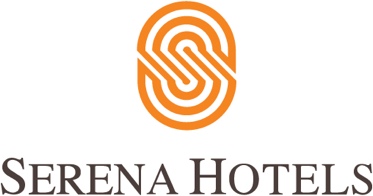 Corporate31st March, 2022Islamabad10 Years of Satrang Art GalleryISLAMABAD:  Located in the heart of the Islamabad Serena Hotel, every month for the last ten years, the gallery has showcased the talent of numerous artists.We at Satrang have worked with over 500 artists from all across the country – each representing a different part of the world around us, both seen and the unseen. Satrang, while being home to the free-spirited artist, it has also addressed serious current events, through artistic means. The gallery prides itself on displaying different genres of art including film, new media, performance, sculpture, photography, and paintings, and this current exhibition is an exception. Ten years ago, with the unwavering support of Aziz Boolani, CEO of Serena Hotels, and a strong vision of a gallery dedicated to emerging artists which celebrated their artistic prowess and individuality. He said it has been providing a platform to showcase their talent and support them in achieving greater visibility."A decade is a long and abundant time, Satrang has grown over the last 10 years, and so have each of us." The curator, Asma Rashid Khan remarked.Satrang is now a leading gallery in Pakistan and we have been privileged to have worked with young graduates and connoisseurs of art as we have built strong bridges between artists and visitors.